CENTRO EDUCACIONAL DE ADULTOS ISABEL LA CATOLICA.PUENTE ALTO.ASIGNATURALengua Castellana y ComunicaciónNIVEL3° Nivel AUNIDADUnidad N° 2 La creación de mundos mediante el lenguaje.APRENDIZAJE ESPERADO• Formula opiniones críticas fundamentadas frente a la lectura de diversos tipos de textos. OBJETIVO DE LA GUIA.Descubrir que la literatura, a través de la palabra narrada en forma oral o escrita, es un medio eficaz para crear diversos mundos de ficción, ya sean fantásticos, mágicos, reales, románticos, tenebrosos o futuristasINDICADORES DE EVALUACION.• Expresa opiniones sobre la calidad, pertinencia y valor de los textos leídos.INSTRUCCIONES PARA EL DESARROLLO DE LA GUIA.Leer comprensivamente los textos solicitados y responder las preguntas en el libro.GUIA Nº 7FECHA: 22/06/2020NOMBRE DE LA GUIA“Textos Literarios y no literarios”Módulo I: Creatividad y mundos posiblesEn esta Unidad aprenderás a :• Formular opiniones críticas fundamentadas frente a la lectura de diversos tipos de textos.• Lee comprensivamente diversos textos literarios y no literarios considerando aspectos formales y de contenido.• Comentar y analizar críticamente textos noticiosos, argumentativos y publicitarios difundidos por la prensa escrita y la televisión.• Produce textos breves literarios y no literarios sobre temas de interés con diversos propósitos, utilizando diversas fuentes de información.Lea el  fragmento de la novela “Demian” de Hermann Hesse. Hermann Hesse (1877-1962)De la página 39. Luego responde las preguntas en tu cuaderno.Luego Lee en silencio en la  página 40 el poema de amor “Lo que siento por ti” de Idea Vilariño  (1920-2009)Después de leer contesta las preguntas de la página 41 del texto de lenguaje, en el libro.Al seguir el trabajo en las páginas 42 y 43 encontraras la definición de los textos Literarios y no literarios. En la página 43,  44 encontraras las características del género literario y las figuras literarias usadas  en la  poesía, en la 45 predecirás lo que leerás en la guía N°8 que trabajaremos más adelante. 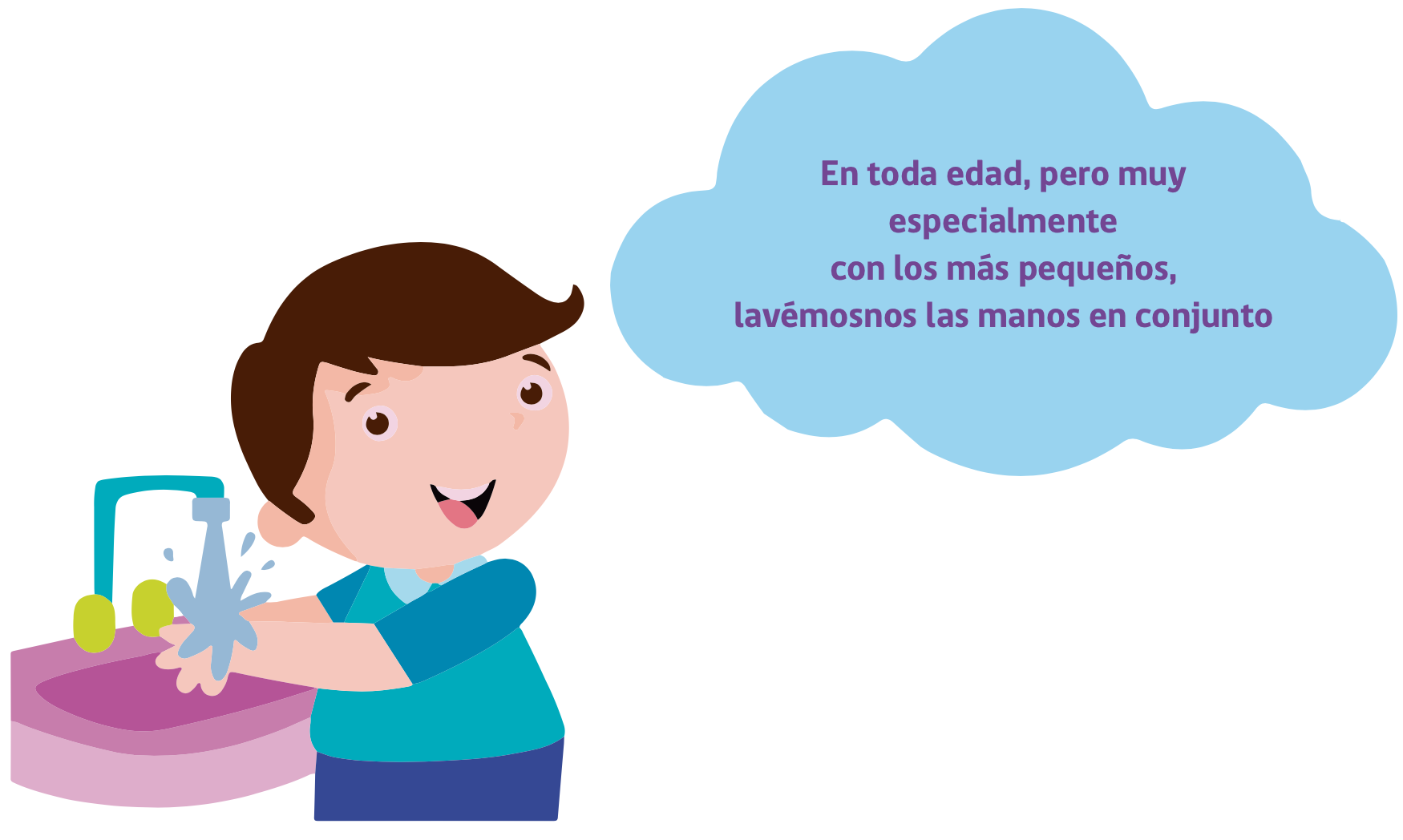 ¡Cuídate por ti y por tu familia!Módulo I: Creatividad y mundos posiblesEn esta Unidad aprenderás a :• Formular opiniones críticas fundamentadas frente a la lectura de diversos tipos de textos.• Lee comprensivamente diversos textos literarios y no literarios considerando aspectos formales y de contenido.• Comentar y analizar críticamente textos noticiosos, argumentativos y publicitarios difundidos por la prensa escrita y la televisión.• Produce textos breves literarios y no literarios sobre temas de interés con diversos propósitos, utilizando diversas fuentes de información.Lea el  fragmento de la novela “Demian” de Hermann Hesse. Hermann Hesse (1877-1962)De la página 39. Luego responde las preguntas en tu cuaderno.Luego Lee en silencio en la  página 40 el poema de amor “Lo que siento por ti” de Idea Vilariño  (1920-2009)Después de leer contesta las preguntas de la página 41 del texto de lenguaje, en el libro.Al seguir el trabajo en las páginas 42 y 43 encontraras la definición de los textos Literarios y no literarios. En la página 43,  44 encontraras las características del género literario y las figuras literarias usadas  en la  poesía, en la 45 predecirás lo que leerás en la guía N°8 que trabajaremos más adelante. ¡Cuídate por ti y por tu familia!Módulo I: Creatividad y mundos posiblesEn esta Unidad aprenderás a :• Formular opiniones críticas fundamentadas frente a la lectura de diversos tipos de textos.• Lee comprensivamente diversos textos literarios y no literarios considerando aspectos formales y de contenido.• Comentar y analizar críticamente textos noticiosos, argumentativos y publicitarios difundidos por la prensa escrita y la televisión.• Produce textos breves literarios y no literarios sobre temas de interés con diversos propósitos, utilizando diversas fuentes de información.Lea el  fragmento de la novela “Demian” de Hermann Hesse. Hermann Hesse (1877-1962)De la página 39. Luego responde las preguntas en tu cuaderno.Luego Lee en silencio en la  página 40 el poema de amor “Lo que siento por ti” de Idea Vilariño  (1920-2009)Después de leer contesta las preguntas de la página 41 del texto de lenguaje, en el libro.Al seguir el trabajo en las páginas 42 y 43 encontraras la definición de los textos Literarios y no literarios. En la página 43,  44 encontraras las características del género literario y las figuras literarias usadas  en la  poesía, en la 45 predecirás lo que leerás en la guía N°8 que trabajaremos más adelante. ¡Cuídate por ti y por tu familia!Módulo I: Creatividad y mundos posiblesEn esta Unidad aprenderás a :• Formular opiniones críticas fundamentadas frente a la lectura de diversos tipos de textos.• Lee comprensivamente diversos textos literarios y no literarios considerando aspectos formales y de contenido.• Comentar y analizar críticamente textos noticiosos, argumentativos y publicitarios difundidos por la prensa escrita y la televisión.• Produce textos breves literarios y no literarios sobre temas de interés con diversos propósitos, utilizando diversas fuentes de información.Lea el  fragmento de la novela “Demian” de Hermann Hesse. Hermann Hesse (1877-1962)De la página 39. Luego responde las preguntas en tu cuaderno.Luego Lee en silencio en la  página 40 el poema de amor “Lo que siento por ti” de Idea Vilariño  (1920-2009)Después de leer contesta las preguntas de la página 41 del texto de lenguaje, en el libro.Al seguir el trabajo en las páginas 42 y 43 encontraras la definición de los textos Literarios y no literarios. En la página 43,  44 encontraras las características del género literario y las figuras literarias usadas  en la  poesía, en la 45 predecirás lo que leerás en la guía N°8 que trabajaremos más adelante. ¡Cuídate por ti y por tu familia!